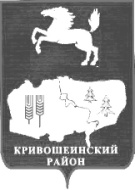 АДМИНИСТРАЦИЯ КРИВОШЕИНСКОГО РАЙОНА                                                     ПОСТАНОВЛЕНИЕ15.12.2014 г.                                                                                                                   №840 с. Кривошеино                                        Томской областиО внесении изменений в постановление Администрации Кривошеинского района от                     27.03.2014 №188 «Об утверждении Порядка принятия решений                                                                 о создании, реорганизации и ликвидации муниципальных образовательных учреждений Кривошеинского района, а также реализации указанных решений в муниципальномобразовании Кривошеинский район»В соответствии с Федеральным законом от 29.12.2012 №273-Ф3 «Об образовании в Российской Федерации», Федеральным законом от 24 июля 1998 года N 124-ФЗ "Об основных гарантиях прав ребенка в Российской Федерации" Законом Томской области от 12.08.2013     №149-03 «Об образовании в Томской области, Законом Томской области от 26 августа 2002             года N 68-03 "Об основных гарантиях прав ребенка на территории Томской области", в целях приведения в соответствие действующему законодательству Российской Федерации,ПОСТАНОВЛЯЮ:1. Внести в постановление Администрации Кривошеинского района от 27.03.2014 №188 «            Об утверждении Порядка принятия решений о создании, реорганизации и ликвидации муниципальных образовательных учреждений Кривошеинского района, а также реализации указанных решений в муниципальном образовании Кривошеинский район» следующие изменения и дополнения:1.1. В пункте 7.2. Раздела 7. «ОСОБЫЕ УСЛОВИЯ СОЗДАНИЯ, РЕОРГАНИЗАЦИИ И ЛИКВИДАЦИИ МУНИЦИПАЛЬНЫХ УЧРЕЖДЕНИЙ» слова «от 14.11.2013 №483а «Об  утверждении Порядка проведения оценки последствий принятия решения о реорганизации или ликвидации областной государственной образовательной организации, муниципальной образовательной организации в Томской области, включая критерии этой оценки (по типам данных образовательных организаций) и порядок создания комиссии по оценке последствий такого решения и подготовки ею заключений» заменить словами «от 05.11.2014 №423а            «Об утверждении Порядка проведения оценки последствий принятия решения о реконструкции, модернизации, об изменении назначения или о ликвидации объекта социальной                инфраструктуры для детей, являющегося государственной собственностью Томской области            или муниципальной собственностью, о реорганизации или ликвидации государственных организаций Томской области, муниципальных организаций в Томской области, образующих социальную инфраструктуру для детей, областных государственных образовательных организаций, муниципальных образовательных организаций в Томской области, последствий заключения государственными организациями Томской области и муниципальными организациями  в  Томской   области,   образующими   социальную    инфраструктуру  для  детей,договоров аренды и безвозмездного пользования в отношении закрепленных за указанными организациями объектов собственности.»»Настоящее Постановление вступает в силу с даты его подписания.Настоящее постановление подлежит опубликованию в Сборнике нормативных актов и размещению в сети Интернет на официальном сайте муниципального образования Кривошеинский район.4.	Контроль за исполнением настоящего постановления возложить на заместителя Главы
муниципального образования по вопросам ЖКХ, строительства, транспорта, связи, ГО и ЧС и
социальным вопросам Д.В.Кондратьева.Глава Кривошеинского района                                                                                                                                            (Глава Администрации)                                                                                        А.В. РазумниковИсп. Кустова Мария Федоровна 21974                                                                                                                                           Направлено: Прокуратура, Управление образования, Управление финанасов, ЦМБ, Сборник